Opening the Door to Apply for National Training Academy          Ministry of High Education announces about opening the door to apply for ENAE programs in the period from Sunday, 2\6\2019 to Saturday, 22\6\2019. All programs are available according to the signed Memorandum of Understanding between the National Training Academy and Benha University. The protocol aims to qualify the best employees to get leadership positions in the State. To register at this program, you can visit the following link; http://www.nta.eg  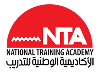 It is worth mentioning that the duration of the program requires full time starts in 2019/08/25 and lasts for six months.    